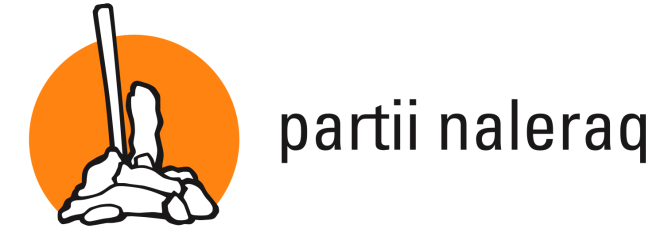 					                  Nuuk den, 27.05.2019I medfør af § 37 stk. 1 i Forretningsordenen for Inatsisartut fremsætter jeg følgende spørgsmål til Naalakkersuisut.Spørgsmål til Naalakkersuisut:Har Naalakkersuisoq for Fiskeri, Fangst og Landbrug planer om at rejse til Østgrønland?Hvornår sidst har Naalakkersuisoq for Fiskeri, Fangst og Landbrug besøgt eller vil besøge Østgrønland og holder møder med erhvervsfiskere og erhvervsfangere?Er der udvikling i erhvervsfiskeriet i Østgrønland og bygderne?Hvornår sidst og hvilket formål har Naalakkersuisoq for Fiskeri, Fangst og Landbrug været i Østgrønland og bygderne for? Har besøget været informationsgivende?(Medlem af Inatsisartut, Emanuel Nûko, Partii Naleraq) Begrundelse:Forhenværende Naalakkersuisoq for Fiskeri, Fangst og Landbrug har været i Østgrønland for mange år siden. Erhvervsfiskerne og erhvervsfangerne ønskede og prøvede at opnår mødes med Naalakkersuisoq for Fiskeri, Fangst og Landbrug uden held i mange år. Erhvervsfiskerne og erhvervsfangerne følte at de ikke blevet hørt og at de blevet ignoreret.I flere år har Naalakkersuisoq for Fiskeri, Fangst og Landbrug ikke kommet til Østgrønland, man regner man med at Naalakkersuisoq kommer. Befolkning i Østgrønland og bygderne er også grønlandske folk som bor og lever i Grønland, det vil gerne have at de bliver hørt af Naalakkersuisoq og vil have at det lykkes.Jeg ser frem til at modtage svar på mine spørgsmål i løbet af 10 arbejdsdage